Stagione Sportiva 2023/2024Comunicato Ufficiale N° 4 del 11/07/2023SOMMARIOSOMMARIO	1COMUNICAZIONI DELLA F.I.G.C.	1COMUNICAZIONI DELLA L.N.D.	1COMUNICAZIONI DEL COMITATO REGIONALE	1COMUNICAZIONI DELLA F.I.G.C.COMUNICAZIONI DELLA L.N.D.C.U. n. 33 del 10.07.2023 – STAGIONE SPORTIVA 2023/2024Si trasmette in allegato il C.U. n. 26/A del 10.07.2023 della F.I.G.C, inerente il termine di proroga al 15 luglio 2023 del termine previsto per le società operanti in ambito dilettantistico e di Settore Giovanile e Scolastico, per la presentazione delle domande di cambio di denominazionae e/o sede sociale, e di scissioni / fusioni / conferimento d’azienda ai sensi degli art. 17, 18 e 20 delle N.O.I.F.COMUNICAZIONI DEL COMITATO REGIONALEINCONTRO INFORMATIVO/FORMATIVO DECRETO LEGLISLATIVO N.36-2021 (LEGGE LAVORO SPORTIVO)Sono programmati i seguenti incontri rivolto a tutte le società affiliate con il Dr. Giuliano Sinibaldi, esperto di materia di diritto sportivo.D.P. PESARO  		Lunedì 17.07.2023 h.17:30 Centro Culturale Novecento, Via del Cinema, PesaroD.P. ASCOLI PICENO	Venerdì 21.07.2023 	h.17:30 Sala conferenza Piceno Consind, Via della Cardatura snc, Ascoli PicenoD.P. FERMO			Martedì 25.07.2023  h.17:30	 Auditorium Villa Nazareth, Via S.Salvatore 6, FermoD.P. ANCONA		Mercoledì 26.07.2023 h.17:30 Sala riunioni Comitato Regionale Marche, Via schiavoni snc, AnconaD.P. MACERATA		Giovedì 27.07.2023	h.17:30  Domus San Giuliano (sala rossa), Via Cincinelli 4, MacerataSOCIETA’ INATTIVELe sottonotate società hanno comunicato l’inattività a partire dalla stagione sportiva 2023/2024Matr. 700.360		A.S.D.	VICTORIA STRADA			 CingoliMatr. 916.270		A.S.D. ANCONITANA CALCIO A 5		 AnconaVisto l’art.16 commi 1) e 2) N.O.I.F. si propone alla Presidenza Federale per la radiazione dai ruoli.Ai sensi dell’art. 110 p.1) delle N.O.I.F. i calciatori tesserati per la suddetta Società sono svincolati d’autorità dalla data del presente comunicato ufficiale.Si informano inoltre le società che l’incontro verrà registrato e messo a disposizione delle società successivamente allo svolgimento dello stesso. Pubblicato in Ancona ed affisso all’albo del Comitato Regionale Marche il 11/07/2023.Rizione 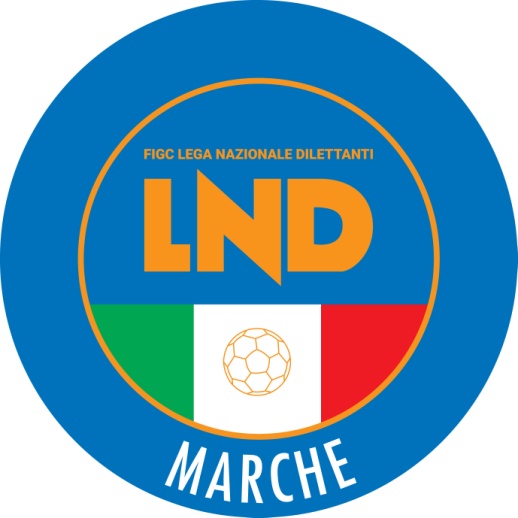 Federazione Italiana Giuoco CalcioLega Nazionale DilettantiCOMITATO REGIONALE MARCHEVia Schiavoni, snc - 60131 ANCONACENTRALINO: 071 285601 - FAX: 071 28560403sito internet: www.figcmarche.it                         e-mail: crlnd.marche01@figc.itpec: marche@pec.figcmarche.it  Il Segretario(Angelo Castellana)Il Presidente(Ivo Panichi)